Задание на 13.04.20 для группы М - 21 ОП.01 Инженерная графика от преподавателя Сидоровской Л. Л.Практическое занятие по теме «Условные обозначения газоиспользующего оборудования и арматуры»Графическая работа № 25 (продолжение)1. Выучить ГОСТ 21.609-2014 Система проектной документации для строительства (СПДС). Правила выполнения рабочей документации внутренних систем газоснабжения2. На формате А3 вычертить «Условные обозначения» по предложенному образцу (два примера ниже). Чертить в программе КОМПАС или в ручной графике (карандашом). Размеры произвольные.Задание для всех одинаковое, не по вариантам.3. Готовые работы (фото) прислать для проверки на электронную почту sidorovskayall@rambler.ru  или сообщением в контакте https://vk.com/id113593041В Вайбере по номеру 8 927 272 20 36Ссылка на группу в контакте https://vk.com/club1280777814. Срок выполнения работы до 30.04.20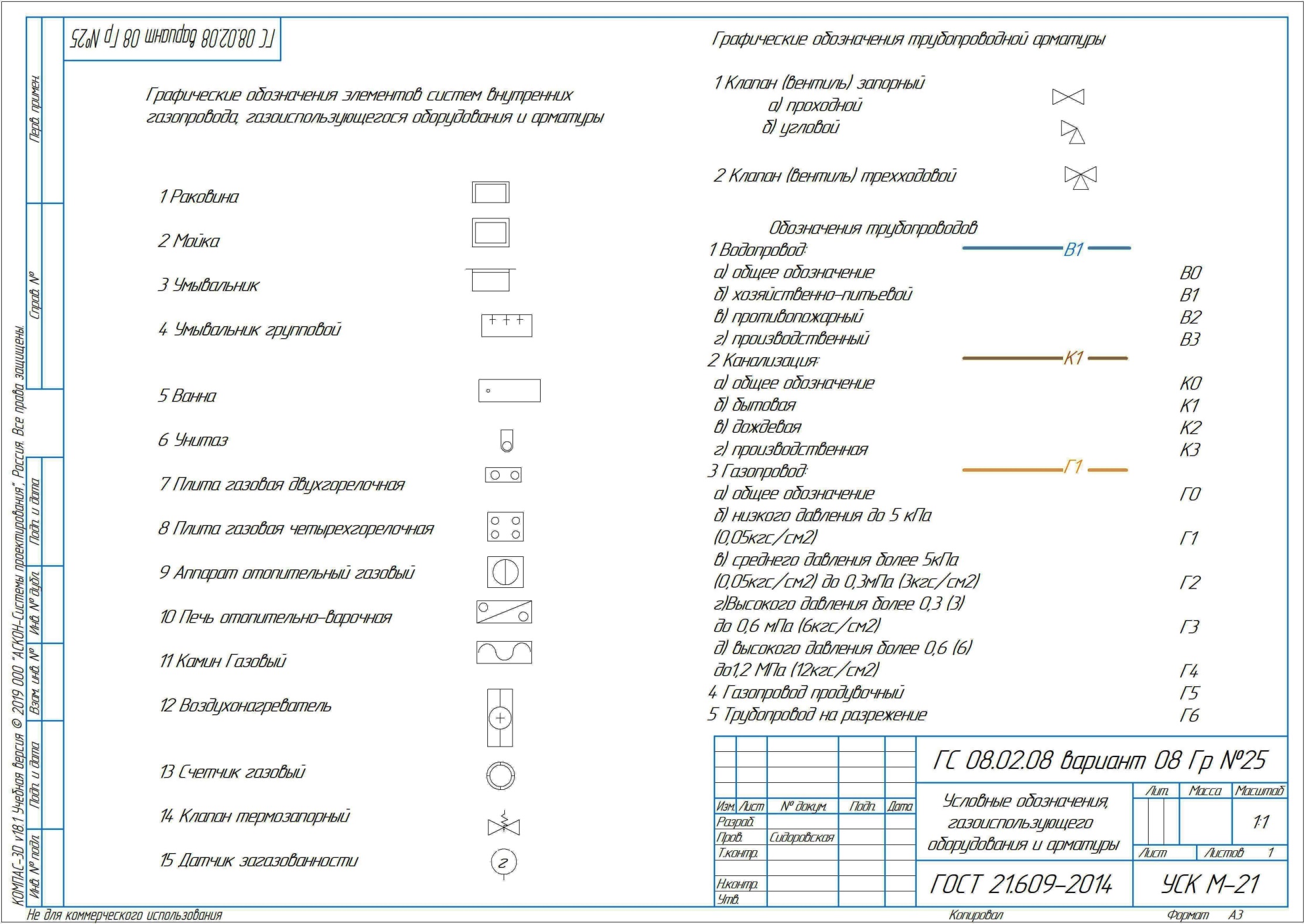 Список обязательных графических работ по инженерной графике 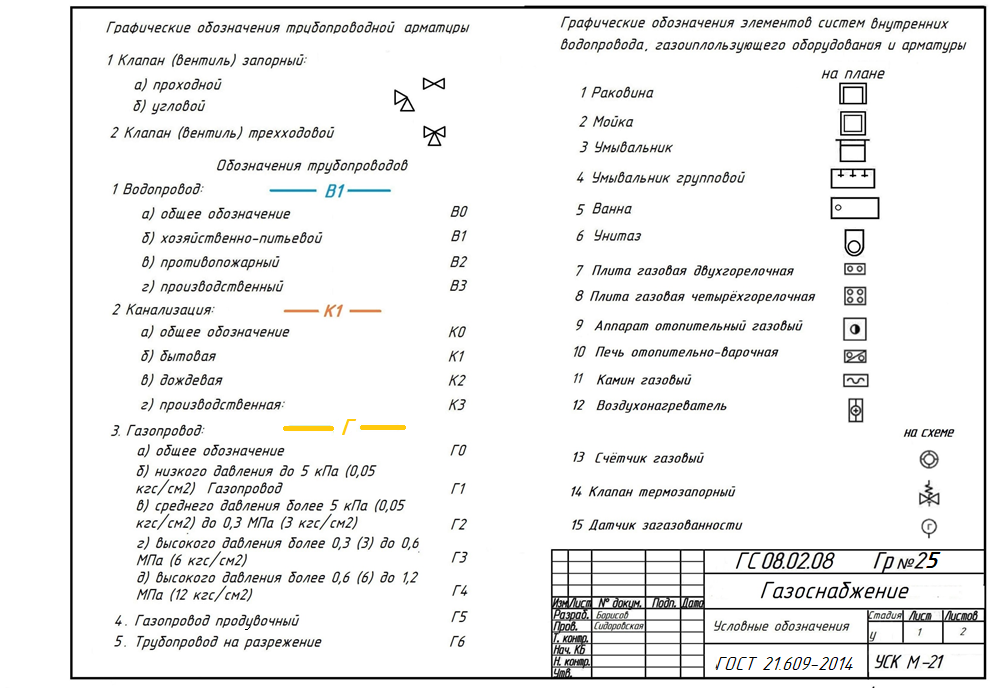 Специальность 08.02.08 Монтаж и эксплуатация оборудования систем газоснабженияГруппа   М-21    Вариант  _________________    ФИО  _______________________________________________________________Номер ГРФорматНазвание графической работыНазвание графической работыДата выдачиДата  сдачиОценкаПодпись препод.№     1А4Линии чертежаЛинии чертежа№      2А4 Шрифты чертежныеШрифты чертежные№      3А3Титульный листТитульный лист№      4А3 или2×А4Вычерчивание плоского контура и нанесение размеровСимметричная деталь№      4А3 или2×А4Вычерчивание плоского контура и нанесение размеровНесимметричная детальКонтрольная работа № 1Контрольная работа № 1Контрольная работа № 1Контрольная работа № 1Контрольная работа № 1Контрольная работа № 1Контрольная работа № 1№       5А4СопряженияСопряжения№       6А4Проецирование точки на три плоскости проекцийПроецирование точки на три плоскости проекций№       7А4Проецирование отрезка прямой на три плоскости проекцийПроецирование отрезка прямой на три плоскости проекций№       8А3Проецирование группы геометрических телПроецирование группы геометрических тел№     9А3Аксонометрия группы геометрических телАксонометрия группы геометрических тел№     10А3Усечённая призмаУсечённая призмаКонтрольная работа № 2Контрольная работа № 2Контрольная работа № 2Контрольная работа № 2№     11А3ВидыВиды№     12А3Простые разрезыПростые разрезы№     13А3Сложные разрезы.Сложные разрезы.№     14А3Сечения.Сечения.Контрольная работа № 3Контрольная работа № 3Контрольная работа № 3Контрольная работа № 3№     15А4Соединения резьбовые Соединения резьбовые №     16А4 СпецификацияСпецификация№     17А3Соединение фитинговоеСоединение фитинговое№     18А4 Выполнение эскиза детали.Выполнение эскиза детали.№     19А4Чтение и деталирование сборочного чертежа.Чтение и деталирование сборочного чертежа.Контрольная работа № 4Контрольная работа № 4Контрольная работа № 4Контрольная работа № 4Дифференцированный зачётДифференцированный зачётДифференцированный зачётДифференцированный зачёт№     20А3Проекции с числовыми отметкамиПроекции с числовыми отметками№     21А3Поперечный и продольный профиль земляного сооруженияПоперечный и продольный профиль земляного сооружения№     22А4Обозначения графические материалов в сеченияхОбозначения графические материалов в сечениях№     23А4Условные обозначения на строительных чертежахУсловные обозначения на строительных чертежах№     24А2Архитектурно-строительное черчениеАрхитектурно-строительное черчение№     25А3Условные обозначения газоиспользующего оборудованияУсловные обозначения газоиспользующего оборудования№     26А3Схема газоснабжения жилого домаСхема газоснабжения жилого дома№     27А3Условные обозначения на чертежах генеральных плановУсловные обозначения на чертежах генеральных планов№     28А3Генплан. Инженерные сетиГенплан. Инженерные сетиЭкзаменЭкзаменЭкзаменЭкзамен